О проекте решения Совета сельского поселения Кадыровский сельсовет муниципального района Илишевский район  Республики Башкортостан «О внесении изменений и дополнений в Устав сельского поселения Кадыровский сельсовет муниципального района Илишевский район Республики Башкортостан» 	В соответствии со статьей 35 Федерального закона «Об общих принципах организации местного самоуправления в Российской Федерации» и статьей 20 Устава сельского поселения Кадыровский сельсовет муниципального района Илишевский район Республики Башкортостан, Совет сельского поселения Кадыровский сельсовет муниципального района Илишевский район Республики Башкортостан РЕШИЛ:1. Утвердить проект решения Совета сельского поселения Кадыровский сельсовет муниципального района Илишевский  район Республики Башкортостан «О внесении изменений и дополнений в Устав сельского поселения Кадыровский сельсовет муниципального района Илишевский район Республики Башкортостан» (прилагается).2. Обнародовать проект решения Совета сельского поселения Кадыровский сельсовет муниципального района Илишевский район Республики Башкортостан «О внесении изменений и дополнений в Устав сельского поселения Кадыровский сельсовет муниципального района Илишевский район Республики Башкортостан» на информационном стенде в здании администрации сельского поселения и разместить на официальном сайте сельского поселения Кадыровский сельсовет муниципального района Илишевский район Республики Башкортостан.Председатель Совета                                              А.Р.Галимов           с. Кадырово      30 января 2023 года                № 47-1БАШКОРТОСТАН РЕСПУБЛИКАҺЫИЛЕШ   РАЙОНЫМУНИЦИПАЛЬ РАЙОНКАДЕР АУЫЛ СОВЕТЫАУЫЛ  БИЛӘМӘҺЕ ХАКИМИӘТЕ452267  Кадер а.Узэк, 34тел. (34762)  36-3-45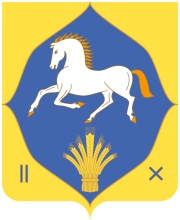 РЕСПУБЛИКА БАШКОРТОСТАНМУНИЦИПАЛЬНЫЙ РАЙОНИЛИШЕВСКИЙ РАЙОНАДМИНИСТРАЦИЯСЕЛЬСКОГО ПОСЕЛЕНИЯКАДЫРОВСКИЙ СЕЛЬСОВЕТ452267 с. Кадыровоул. Центральная, 34тел.(34762)  36-3-45